                              								    Приглашение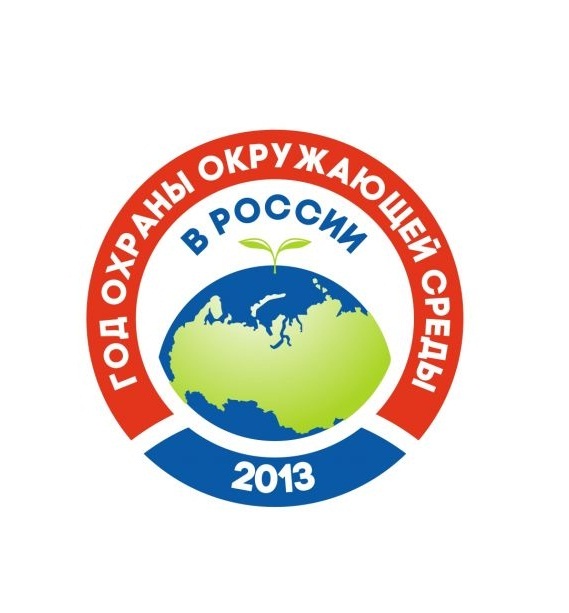                                         IV территориальная конференция                по охране окружающей среды                      в Амурской области 				     Благовещенск                                                         2013                                            